IZDELAVA DRUŽABNE IGRENa trši papir (lahko je tudi zadnja, nepotiskana stranica kakšne škatle…) nariši svojo igro z majhnimi polji po katerih se boš pomikal s kakšno figurico od igre »človek ne jezi se« ali pa kar s kamenčkom, fižolom…. Itd. potrebuješ tudi kocko, ki jo mečeš, da se pomikaš po poljih.Najprej si zamisli kaj bo tvoja igra zahtevala. Seveda bo imela START in CILJ, vmes pa si zamisli še kakšne naloge pri nekaterih poljih, kazenske točke, ki te vrnejo nekaj mest nazaj…. Itd.  NAPIŠI PRAVILA IGRE.Igro uporabi doma za igranje z domačimi.Primera: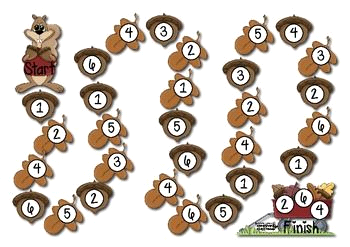 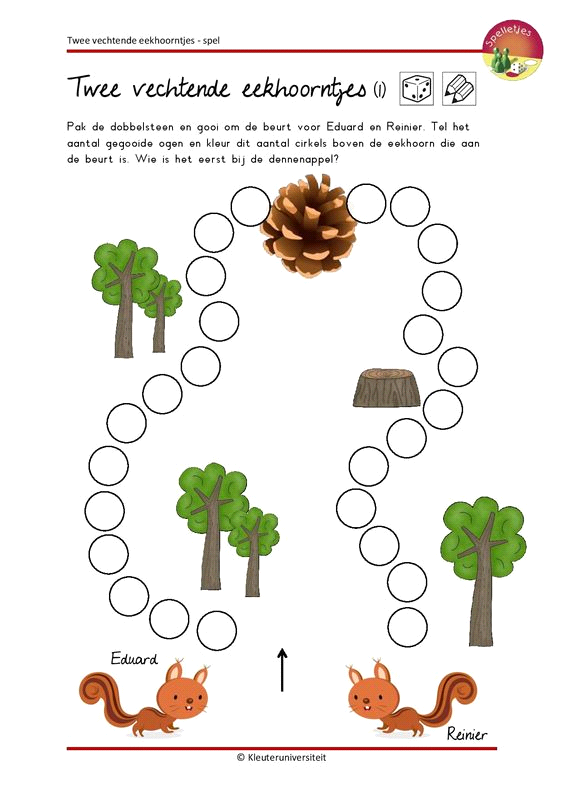 